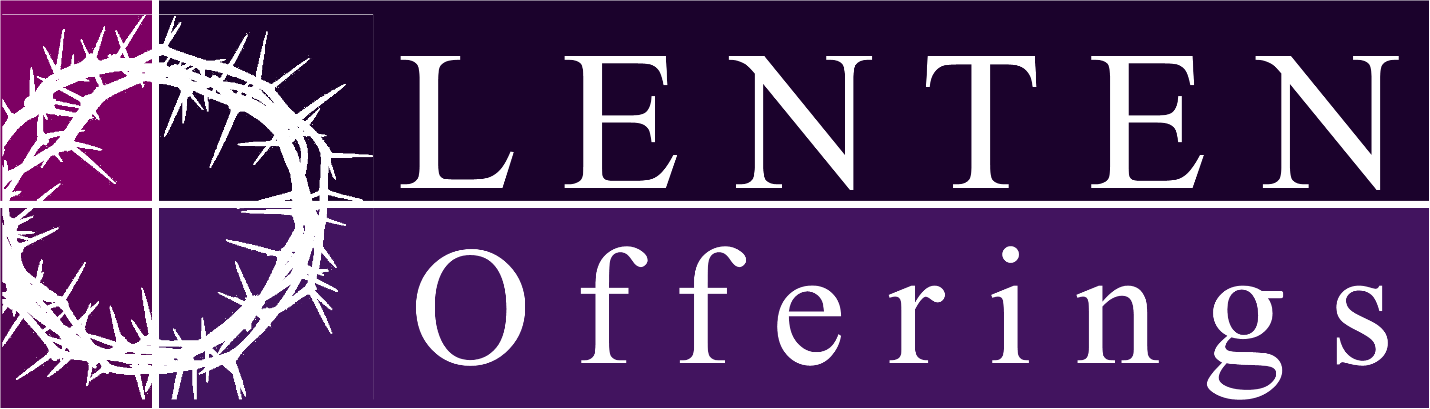 Adoration in the Church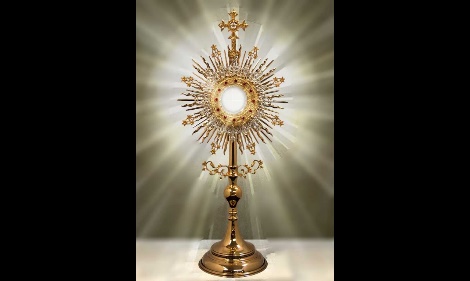 Fridays from 9AM-6PMStations of the Cross in the ChurchFridays @ Noon in English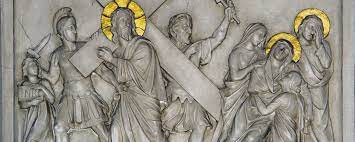 Fridays @ 6PM in Spanish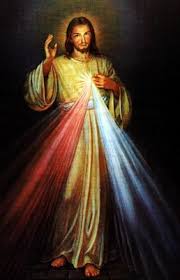 Divine Mercy Chaplet in the ChurchFridays @ 3PM BilingualReconciliationFridays from 5-6PM – Spanish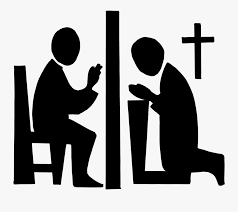 Saturdays from 3-4PM – EnglishSaturdays from 5-6PM – Spanish